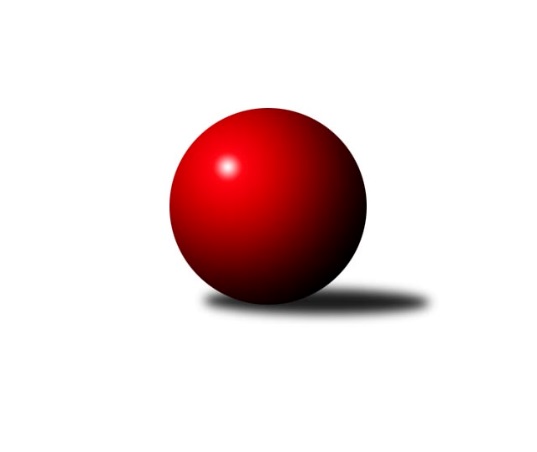 Č.10Ročník 2022/2023	4.12.2022Nejlepšího výkonu v tomto kole: 3856 dosáhlo družstvo: ŠKK Trstená StarekInterliga 2022/2023Výsledky 10. kolaSouhrnný přehled výsledků:KK Tatran Sučany	- KK Ježci Jihlava	3:5	3453:3577	9.5:14.5	26.11.FTC KO Fiľakovo	- ŠKK Trstená Starek	2:6	3468:3531	10.0:14.0	27.11.TJ Sokol Brno Husovice	- SKK Hořice	6:2	3482:3423	13.5:10.5	3.12.ŠKK Trstená Starek	- TJ Rakovice	5:3	3856:3745	14.0:10.0	3.12.KK Ježci Jihlava	- ŠK Železiarne Podbrezová	2:6	3601:3650	10.0:14.0	3.12.SKK Rokycany	- KK Slavoj Praha	6.5:1.5	3701:3588	15.0:9.0	3.12.KK Tatran Sučany	- FTC KO Fiľakovo	6:2	3536:3441	15.0:9.0	3.12.TJ Lokomotíva Vrútky	- TJ Valašské Meziříčí	5:3	3563:3503	13.0:11.0	3.12.SKK Hořice	- ŠK Železiarne Podbrezová	0:8	3549:3829	4.0:20.0	4.12.Tabulka družstev:	1.	ŠKK Trstená Starek	11	11	0	0	64.5 : 23.5 	154.5 : 109.5 	 3641	22	2.	ŠK Železiarne Podbrezová	11	9	0	2	62.0 : 26.0 	159.5 : 104.5 	 3677	18	3.	SKK Rokycany	11	7	1	3	55.5 : 32.5 	150.5 : 113.5 	 3554	15	4.	KK Ježci Jihlava	10	5	2	3	46.0 : 34.0 	134.0 : 106.0 	 3558	12	5.	TJ Valašské Meziříčí	10	5	1	4	44.0 : 36.0 	124.5 : 115.5 	 3606	11	6.	TJ Rakovice	10	4	1	5	39.0 : 41.0 	123.5 : 116.5 	 3617	9	7.	KK Slavoj Praha	10	4	1	5	39.0 : 41.0 	116.5 : 123.5 	 3597	9	8.	TJ Lokomotíva Vrútky	10	4	1	5	36.0 : 44.0 	116.5 : 123.5 	 3428	9	9.	TJ Sokol Brno Husovice	10	4	1	5	35.0 : 45.0 	108.0 : 132.0 	 3515	9	10.	KK Tatran Sučany	10	2	1	7	27.0 : 53.0 	104.5 : 135.5 	 3468	5	11.	SKK Hořice	11	2	0	9	25.0 : 63.0 	102.5 : 161.5 	 3479	4	12.	FTC KO Fiľakovo	10	0	1	9	23.0 : 57.0 	93.5 : 146.5 	 3426	1Podrobné výsledky kola:	 KK Tatran Sučany	3453	3:5	3577	KK Ježci Jihlava	Eduard Ilovský *1	110 	 127 	 161 	118	516 	 1:3 	 586 	 146	128 	 154	158	Robin Parkan	Roman Bukový	150 	 155 	 137 	170	612 	 3:1 	 616 	 186	137 	 132	161	Mojmír Holec	Martin Ilovský	140 	 162 	 164 	134	600 	 2.5:1.5 	 579 	 140	157 	 138	144	Stanislav Partl	Peter Adamec	146 	 140 	 148 	138	572 	 0:4 	 635 	 167	157 	 166	145	Daniel Braun	Patrik Čabuda	135 	 138 	 154 	163	590 	 2:2 	 550 	 138	145 	 130	137	Vít Jírovec	Róbert Véreš	146 	 150 	 131 	136	563 	 1:3 	 611 	 145	163 	 148	155	Petr Dobeš ml.rozhodčí: střídání: *1 od 37. hodu Ján Ondrejčík ml.Nejlepší výkon utkání: 635 - Daniel Braun	 FTC KO Fiľakovo	3468	2:6	3531	ŠKK Trstená Starek	Patrik Flachbart	133 	 131 	 146 	130	540 	 1:3 	 602 	 158	149 	 141	154	Mikolaj Konopka	Róbert Kluka	141 	 136 	 145 	164	586 	 2:2 	 575 	 142	156 	 134	143	Ivan Čech	Damián Knapp	142 	 133 	 152 	160	587 	 1:3 	 629 	 164	158 	 154	153	Michal Szulc	Sándor Szabó	146 	 143 	 141 	150	580 	 1:3 	 608 	 159	149 	 158	142	Martin Kozák	Alexander Šimon	160 	 153 	 128 	155	596 	 3:1 	 536 	 125	129 	 131	151	Lukáš Juris *1	Milan Kojnok	149 	 152 	 145 	133	579 	 2:2 	 581 	 143	146 	 147	145	Martin Starekrozhodčí: střídání: *1 od 68. hodu Peter ŠibalNejlepší výkon utkání: 629 - Michal Szulc	 TJ Sokol Brno Husovice	3482	6:2	3423	SKK Hořice	Michal Šimek	160 	 153 	 150 	157	620 	 4:0 	 571 	 131	146 	 143	151	David Urbánek	Dušan Ryba	153 	 147 	 149 	135	584 	 1:3 	 587 	 155	162 	 130	140	Radek Kroupa	Libor Škoula	151 	 139 	 135 	145	570 	 3:1 	 533 	 128	140 	 128	137	Vojtěch Tulka	Petr Hendrych	153 	 149 	 152 	152	606 	 3:1 	 583 	 141	141 	 141	160	Jaromír Šklíba	Václav Mazur	139 	 134 	 134 	146	553 	 2.5:1.5 	 545 	 130	140 	 134	141	Martin Hažva	David PlŠek *1	140 	 124 	 138 	147	549 	 0:4 	 604 	 159	147 	 141	157	Dominik Rumlrozhodčí: střídání: *1 od 39. hodu Tomáš ŽiŽlavskÝNejlepší výkon utkání: 620 - Michal Šimek	 ŠKK Trstená Starek	3856	5:3	3745	TJ Rakovice	Mikolaj Konopka	167 	 161 	 166 	162	656 	 4:0 	 581 	 145	148 	 139	149	Martin Dolnák	Marek Štefančík	161 	 171 	 148 	164	644 	 1:3 	 673 	 164	166 	 168	175	Peter Magala	Michal Szulc	156 	 142 	 170 	152	620 	 1:3 	 652 	 172	156 	 163	161	Marcel Ivančík	Martin Kozák	159 	 160 	 138 	175	632 	 3:1 	 584 	 136	150 	 157	141	Šimon Magala	Lukáš Juris	183 	 146 	 166 	157	652 	 3:1 	 600 	 167	159 	 138	136	Tomáš Prívozník	Peter Šibal	162 	 154 	 164 	172	652 	 2:2 	 655 	 159	152 	 168	176	Boris Šintálrozhodčí: Nejlepší výkon utkání: 673 - Peter Magala	 KK Ježci Jihlava	3601	2:6	3650	ŠK Železiarne Podbrezová	Robin Parkan	173 	 170 	 159 	144	646 	 1:3 	 654 	 154	182 	 164	154	Jan Bína	Mojmír Holec	147 	 157 	 160 	127	591 	 2.5:1.5 	 588 	 147	143 	 131	167	Peter Nemček	Stanislav Partl	153 	 167 	 133 	120	573 	 1:3 	 605 	 162	154 	 143	146	Erik Gallo	Daniel Braun	158 	 130 	 167 	146	601 	 1:3 	 626 	 161	154 	 147	164	Jiří Veselý	Jan Kotyza *1	157 	 158 	 151 	152	618 	 1.5:2.5 	 614 	 159	147 	 151	157	Bystrík Vadovič	Tomáš Valík *2	148 	 129 	 160 	135	572 	 3:1 	 563 	 144	125 	 147	147	Kristián Soják *3rozhodčí: střídání: *1 od 1. hodu Petr Dobeš ml., *2 od 1. hodu Vít Jírovec, *3 od 61. hodu Andrej BalcoNejlepší výkon utkání: 654 - Jan Bína	 SKK Rokycany	3701	6.5:1.5	3588	KK Slavoj Praha	Jan Endršt	163 	 166 	 147 	164	640 	 3:1 	 615 	 148	160 	 151	156	Zdeněk Gartus	Radek Hejhal	159 	 154 	 148 	168	629 	 3:1 	 610 	 141	166 	 147	156	Evžen Valtr	Vojtěch Špelina	151 	 133 	 147 	138	569 	 2:2 	 600 	 143	151 	 146	160	Michal Koubek	Miroslav Šnejdar ml.	150 	 175 	 137 	151	613 	 2:2 	 591 	 153	166 	 139	133	František Rusín	Michal Bučko	168 	 152 	 138 	165	623 	 2:2 	 623 	 153	159 	 151	160	Jaroslav Hažva	Michal Jirouš	144 	 142 	 172 	169	627 	 3:1 	 549 	 114	160 	 139	136	Lukáš Janko *1rozhodčí: střídání: *1 od 31. hodu Petr PavlíkNejlepší výkon utkání: 640 - Jan Endršt	 KK Tatran Sučany	3536	6:2	3441	FTC KO Fiľakovo	Martin Ilovský	169 	 155 	 148 	160	632 	 4:0 	 584 	 155	153 	 134	142	Damián Knapp	Róbert Véreš	147 	 141 	 139 	166	593 	 1:3 	 614 	 156	149 	 173	136	Ladislav Flachbart *1	Radimír Bolibruch	130 	 140 	 129 	147	546 	 4:0 	 504 	 128	124 	 116	136	Sándor Szabó *2	Patrik Čabuda	137 	 151 	 147 	152	587 	 3:1 	 574 	 129	145 	 156	144	Róbert Kluka	Roman Bukový	137 	 152 	 153 	171	613 	 2:2 	 602 	 153	134 	 171	144	Milan Kojnok	Peter Adamec	138 	 154 	 139 	134	565 	 1:3 	 563 	 147	157 	 124	135	Alexander Šimonrozhodčí: střídání: *1 od 1. hodu Patrik Flachbart, *2 od 44. hodu Kristián ČabaNejlepší výkon utkání: 632 - Martin Ilovský	 TJ Lokomotíva Vrútky	3563	5:3	3503	TJ Valašské Meziříčí	Peter Marček	160 	 159 	 178 	134	631 	 4:0 	 562 	 150	157 	 126	129	Jiří Mrlík	Milan Tomka	152 	 130 	 162 	161	605 	 3:1 	 569 	 146	142 	 140	141	Dalibor Jandík	Ján Kubena	147 	 135 	 142 	136	560 	 0:4 	 649 	 161	159 	 169	160	Rostislav Gorecký	Stanislav Kupčok	134 	 158 	 148 	128	568 	 2:2 	 588 	 140	156 	 137	155	Ondřej Topič	Adam Tomka	146 	 138 	 131 	156	571 	 1:3 	 599 	 158	156 	 143	142	Tomáš Cabák	Marián Ruttkay	182 	 150 	 138 	158	628 	 3:1 	 536 	 120	125 	 143	148	Michal Juroškarozhodčí: Nejlepší výkon utkání: 649 - Rostislav Gorecký	 SKK Hořice	3549	0:8	3829	ŠK Železiarne Podbrezová	Ondřej Černý	151 	 158 	 146 	134	589 	 1:3 	 599 	 163	132 	 152	152	Erik Gallo	David Urbánek	152 	 168 	 146 	129	595 	 2:2 	 614 	 143	147 	 163	161	Bystrík Vadovič	Radek Kroupa *1	148 	 128 	 144 	129	549 	 0:4 	 633 	 159	149 	 170	155	Jan Bína	Jaromír Šklíba	157 	 150 	 150 	130	587 	 0:4 	 694 	 193	175 	 165	161	Andrej Balco	Petr Vaněk	145 	 155 	 149 	152	601 	 0:4 	 651 	 159	164 	 158	170	Peter Nemček	Dominik Ruml	146 	 161 	 165 	156	628 	 1:3 	 638 	 149	156 	 169	164	Jiří Veselýrozhodčí: střídání: *1 od 61. hodu Martin HažvaNejlepší výkon utkání: 694 - Andrej BalcoPořadí jednotlivců:	jméno hráče	družstvo	celkem	plné	dorážka	chyby	poměr kuž.	Maximum	1.	Jaroslav Hažva 	KK Slavoj Praha	642.43	402.9	239.6	0.5	7/7	(696)	2.	Jan Bína 	ŠK Železiarne Podbrezová	640.71	407.1	233.7	0.2	7/7	(669)	3.	Mikolaj Konopka 	ŠKK Trstená Starek	637.22	406.5	230.7	0.6	6/6	(678)	4.	Rostislav Gorecký 	TJ Valašské Meziříčí	636.82	398.4	238.4	0.5	7/7	(651)	5.	Radek Hejhal 	SKK Rokycany	635.78	406.1	229.7	1.1	6/6	(669)	6.	Peter Magala 	TJ Rakovice	635.12	395.2	239.9	0.6	5/6	(673)	7.	Jiří Veselý 	ŠK Železiarne Podbrezová	634.03	405.7	228.3	1.1	7/7	(685)	8.	Bystrík Vadovič 	ŠK Železiarne Podbrezová	624.04	394.0	230.0	0.4	7/7	(672)	9.	Tomáš Cabák 	TJ Valašské Meziříčí	624.04	408.9	215.2	1.4	7/7	(664)	10.	Marcel Ivančík 	TJ Rakovice	623.47	399.6	223.8	1.1	6/6	(652)	11.	Petr Hendrych 	TJ Sokol Brno Husovice	623.33	390.5	232.8	0.3	6/6	(683)	12.	Boris Šintál 	TJ Rakovice	621.53	397.7	223.8	1.6	6/6	(655)	13.	Jan Endršt 	SKK Rokycany	619.06	401.5	217.6	1.6	6/6	(663)	14.	Petr Dobeš  ml.	KK Ježci Jihlava	618.10	388.0	230.1	1.1	5/5	(664)	15.	Roman Bukový 	KK Tatran Sučany	617.52	393.1	224.4	1.8	5/5	(669)	16.	Michal Szulc 	ŠKK Trstená Starek	615.64	392.2	223.4	0.9	6/6	(688)	17.	Miroslav Šnejdar  ml.	SKK Rokycany	615.31	394.7	220.6	1.6	6/6	(671)	18.	Daniel Braun 	KK Ježci Jihlava	613.27	385.1	228.2	0.9	5/5	(639)	19.	Zdeněk Gartus 	KK Slavoj Praha	611.36	390.4	221.0	1.2	7/7	(645)	20.	Milan Tomka 	TJ Lokomotíva Vrútky	610.10	395.6	214.5	1.3	5/5	(640)	21.	Peter Nemček 	ŠK Železiarne Podbrezová	608.51	394.3	214.3	1.0	7/7	(662)	22.	Andrej Balco 	ŠK Železiarne Podbrezová	606.10	389.9	216.3	2.8	5/7	(694)	23.	Ivan Čech 	ŠKK Trstená Starek	603.77	394.0	209.8	0.6	6/6	(692)	24.	Martin Kozák 	ŠKK Trstená Starek	603.33	396.6	206.7	1.4	6/6	(657)	25.	Michal Bučko 	SKK Rokycany	603.33	391.9	211.4	0.7	5/6	(653)	26.	František Rusín 	KK Slavoj Praha	600.75	395.5	205.3	3.3	5/7	(622)	27.	David Urbánek 	SKK Hořice	600.00	393.7	206.3	1.1	6/7	(632)	28.	Michal Koubek 	KK Slavoj Praha	599.33	383.8	215.6	1.0	6/7	(650)	29.	Robin Parkan 	KK Ježci Jihlava	598.23	386.7	211.6	1.9	5/5	(646)	30.	Peter Šibal 	ŠKK Trstená Starek	597.17	388.1	209.1	1.0	4/6	(652)	31.	Mojmír Holec 	KK Ježci Jihlava	596.90	384.1	212.8	1.5	5/5	(616)	32.	Tomáš Prívozník 	TJ Rakovice	595.25	383.6	211.6	1.1	4/6	(620)	33.	Dalibor Jandík 	TJ Valašské Meziříčí	593.50	388.4	205.1	1.5	7/7	(630)	34.	Šimon Magala 	TJ Rakovice	591.70	383.8	207.9	2.0	6/6	(650)	35.	Dominik Ruml 	SKK Hořice	590.60	392.7	197.9	1.5	7/7	(631)	36.	Dušan Ryba 	TJ Sokol Brno Husovice	590.56	393.3	197.3	1.4	4/6	(626)	37.	Patrik Flachbart 	FTC KO Fiľakovo	590.18	384.5	205.7	3.4	7/7	(630)	38.	Radek Kroupa 	SKK Hořice	590.04	382.0	208.1	1.5	6/7	(651)	39.	Martin Ilovský 	KK Tatran Sučany	588.38	388.6	199.8	3.4	4/5	(632)	40.	Jiří Mrlík 	TJ Valašské Meziříčí	588.36	381.4	207.0	1.0	7/7	(646)	41.	Evžen Valtr 	KK Slavoj Praha	588.27	383.8	204.5	2.9	5/7	(613)	42.	Alexander Šimon 	FTC KO Fiľakovo	586.80	384.5	202.3	2.1	5/7	(653)	43.	Petr Pavlík 	KK Slavoj Praha	586.50	381.8	204.7	3.8	6/7	(633)	44.	Damián Knapp 	FTC KO Fiľakovo	586.39	384.6	201.8	2.2	6/7	(599)	45.	Michal Šimek 	TJ Sokol Brno Husovice	586.27	382.7	203.6	2.3	6/6	(620)	46.	Eduard Ilovský 	KK Tatran Sučany	586.27	386.1	200.1	4.5	5/5	(618)	47.	Martin Dolnák 	TJ Rakovice	584.87	387.9	196.9	3.9	5/6	(621)	48.	Peter Adamec 	KK Tatran Sučany	583.30	381.4	202.0	2.4	4/5	(622)	49.	Tomáš ŽiŽlavskÝ 	TJ Sokol Brno Husovice	583.00	384.4	198.6	3.2	5/6	(639)	50.	Václav Mazur 	TJ Sokol Brno Husovice	581.67	378.9	202.8	2.3	6/6	(636)	51.	Peter Marček 	TJ Lokomotíva Vrútky	581.13	383.2	197.9	3.4	4/5	(671)	52.	Michal Jirouš 	SKK Rokycany	580.64	385.7	194.9	2.6	6/6	(627)	53.	Róbert Kluka 	FTC KO Fiľakovo	580.35	377.4	203.0	2.6	5/7	(617)	54.	Martin Hažva 	SKK Hořice	580.00	378.6	201.4	1.5	7/7	(615)	55.	Ondřej Topič 	TJ Valašské Meziříčí	579.75	373.7	206.1	2.0	5/7	(607)	56.	Róbert Véreš 	KK Tatran Sučany	578.50	377.0	201.5	1.5	4/5	(620)	57.	Stanislav Partl 	KK Ježci Jihlava	577.76	377.4	200.3	3.3	5/5	(606)	58.	Milan Kojnok 	FTC KO Fiľakovo	576.33	384.8	191.6	3.6	7/7	(613)	59.	Libor Škoula 	TJ Sokol Brno Husovice	572.30	379.8	192.6	2.7	5/6	(602)	60.	Vojtěch Tulka 	SKK Hořice	570.06	380.3	189.7	2.4	6/7	(602)	61.	David PlŠek 	TJ Sokol Brno Husovice	563.87	376.6	187.3	3.3	5/6	(611)	62.	Stanislav Kupčok 	TJ Lokomotíva Vrútky	557.63	368.7	188.9	4.3	5/5	(633)	63.	Vít Jírovec 	KK Ježci Jihlava	556.50	375.1	181.5	4.3	5/5	(604)	64.	Adam Dibdiak 	TJ Lokomotíva Vrútky	555.92	378.9	177.0	5.7	4/5	(608)	65.	Ján Kubena 	TJ Lokomotíva Vrútky	549.92	376.0	173.9	6.8	5/5	(607)	66.	Adam Tomka 	TJ Lokomotíva Vrútky	540.10	360.2	179.9	5.6	5/5	(571)		Milan Wagner 	SKK Rokycany	639.00	393.0	246.0	1.0	1/6	(639)		Marián Ruttkay 	TJ Lokomotíva Vrútky	624.50	396.2	228.3	0.6	3/5	(652)		Marek Štefančík 	ŠKK Trstená Starek	624.00	407.5	216.5	2.0	2/6	(644)		Lukáš Juris 	ŠKK Trstená Starek	613.78	389.3	224.4	0.9	3/6	(654)		Tomáš Juřík 	TJ Valašské Meziříčí	600.33	389.0	211.3	2.0	3/7	(622)		Vojtěch Špelina 	SKK Rokycany	598.47	390.3	208.1	2.3	3/6	(632)		Erik Gallo 	ŠK Železiarne Podbrezová	597.67	398.7	199.0	2.7	3/7	(605)		Radim Metelka 	TJ Valašské Meziříčí	596.50	384.3	212.3	1.5	2/7	(616)		Patrik Čabuda 	KK Tatran Sučany	589.67	394.8	194.8	2.8	2/5	(606)		Šimon Milan 	TJ Rakovice	584.00	388.0	196.0	6.0	1/6	(584)		Michal Markus 	TJ Valašské Meziříčí	583.25	372.5	210.8	2.0	4/7	(624)		Jaromír Šklíba 	SKK Hořice	583.00	373.0	210.0	2.8	4/7	(587)		Martin Starek 	ŠKK Trstená Starek	577.25	389.6	187.6	3.6	2/6	(581)		Roman Pytlík 	SKK Rokycany	577.00	387.0	190.0	2.5	2/6	(581)		Lukáš Janko 	KK Slavoj Praha	575.00	371.9	203.1	1.6	3/7	(605)		Petr Vaněk 	SKK Hořice	570.56	376.2	194.3	3.0	3/7	(601)		Damián Bielik 	TJ Rakovice	568.50	379.5	189.0	2.5	1/6	(582)		Kristián Soják 	ŠK Železiarne Podbrezová	566.67	377.7	189.0	4.5	3/7	(594)		Tomáš Pašiak 	ŠK Železiarne Podbrezová	566.33	371.3	195.0	3.8	3/7	(598)		Tomáš Valík 	KK Ježci Jihlava	566.00	361.0	205.0	4.0	1/5	(566)		Richard Varga 	TJ Rakovice	561.00	379.0	182.0	5.0	2/6	(563)		Ján Ondrejčík  ml.	KK Tatran Sučany	560.50	375.0	185.5	4.7	3/5	(597)		Ondřej Černý 	SKK Hořice	559.17	363.7	195.5	3.5	3/7	(589)		Ján Bažík 	KK Tatran Sučany	557.00	362.5	194.5	2.5	1/5	(579)		Sándor Szabó 	FTC KO Fiľakovo	557.00	367.3	189.8	3.6	3/7	(581)		Ladislav Flachbart 	FTC KO Fiľakovo	555.00	380.0	175.0	5.0	1/7	(555)		Lukáš Nesteš 	TJ Rakovice	552.50	360.0	192.5	2.5	2/6	(565)		Kristián Čaba 	FTC KO Fiľakovo	542.00	370.0	172.0	6.3	3/7	(557)		Patrik Kovács 	FTC KO Fiľakovo	537.33	363.3	174.0	4.7	3/7	(571)		Michal Juroška 	TJ Valašské Meziříčí	536.00	377.0	159.0	7.0	1/7	(536)		Radimír Bolibruch 	KK Tatran Sučany	528.33	376.5	151.8	9.5	3/5	(560)Sportovně technické informace:Starty náhradníků:registrační číslo	jméno a příjmení 	datum startu 	družstvo	číslo startu
Hráči dopsaní na soupisku:registrační číslo	jméno a příjmení 	datum startu 	družstvo	Program dalšího kola:11. kolo10.12.2022	so	9:58	KK Slavoj Praha - KK Ježci Jihlava	10.12.2022	so	10:47	FTC KO Fiľakovo - TJ Lokomotíva Vrútky	10.12.2022	so	13:50	TJ Valašské Meziříčí - KK Tatran Sučany	10.12.2022	so	16:26	TJ Rakovice - TJ Sokol Brno Husovice	Nejlepší šestka kola - absolutněNejlepší šestka kola - absolutněNejlepší šestka kola - absolutněNejlepší šestka kola - absolutněNejlepší šestka kola - dle průměru kuželenNejlepší šestka kola - dle průměru kuželenNejlepší šestka kola - dle průměru kuželenNejlepší šestka kola - dle průměru kuželenNejlepší šestka kola - dle průměru kuželenPočetJménoNázev týmuVýkonPočetJménoNázev týmuPrůměr (%)Výkon1xAndrej BalcoPodbrezová6941xAndrej BalcoPodbrezová117.886941xPeter MagalaRakovice6736xJan BínaPodbrezová112.826547xMikolaj KonopkaTrstená6561xRobin ParkanJihlava111.446461xBoris ŠintálRakovice6552xPeter NemčekPodbrezová110.576516xJan BínaPodbrezová6542xPeter MagalaRakovice109.666731xPeter ŠibalTrstená6523xMichal SzulcTrstená108.92629